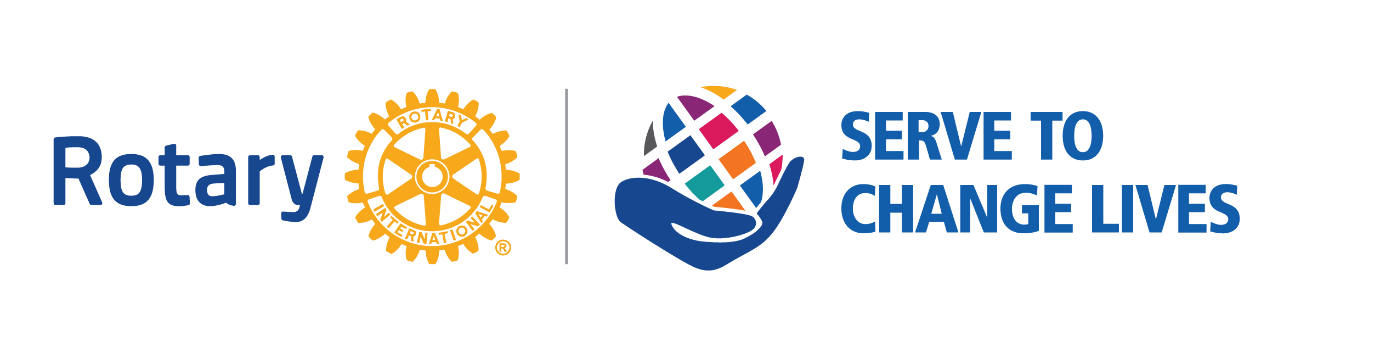 
President-Elect Development - Brief Programme Outline0830 Register, mix and mingleRegister, mix and mingleRegister, mix and mingleRegister, mix and mingleRegister, mix and mingle0915Welcome – H & S and Programme Overview Welcome – H & S and Programme Overview Welcome – H & S and Programme Overview Welcome – H & S and Programme Overview Welcome – H & S and Programme Overview Richard Wishnowsky, Chair, L&D Team0925DGE’s Vision and expectations for 2022 - 23 DGE’s Vision and expectations for 2022 - 23 DGE’s Vision and expectations for 2022 - 23 DGE’s Vision and expectations for 2022 - 23 DGE’s Vision and expectations for 2022 - 23 DGE Marilyn Stephens 0950 Refresh Your Rotary Leadership Tool Kit – Tool No.1  Refresh Your Rotary Leadership Tool Kit – Tool No.1  Refresh Your Rotary Leadership Tool Kit – Tool No.1  Refresh Your Rotary Leadership Tool Kit – Tool No.1  Refresh Your Rotary Leadership Tool Kit – Tool No.1  Jane McCann & 
David Shackleton1000Morning Tea – 30 Minutes Morning Tea – 30 Minutes Morning Tea – 30 Minutes Morning Tea – 30 Minutes Morning Tea – 30 Minutes Morning Tea – 30 Minutes 1030How to use the RI online tools to help you as PresidentHow to use the RI online tools to help you as PresidentHow to use the RI online tools to help you as PresidentHow to use the RI online tools to help you as PresidentHow to use the RI online tools to help you as PresidentRamola Duncan & 
Tessa Murphy 1045A handy tool to manage those inevitable difficult conversations A handy tool to manage those inevitable difficult conversations A handy tool to manage those inevitable difficult conversations A handy tool to manage those inevitable difficult conversations A handy tool to manage those inevitable difficult conversations Jane McCann1100Table Topic Conversations Q & A – 20 minutes per topic – Topics continue tomorrow Choose your topic bring your examples and expertiseTable Topic Conversations Q & A – 20 minutes per topic – Topics continue tomorrow Choose your topic bring your examples and expertiseTable Topic Conversations Q & A – 20 minutes per topic – Topics continue tomorrow Choose your topic bring your examples and expertiseTable Topic Conversations Q & A – 20 minutes per topic – Topics continue tomorrow Choose your topic bring your examples and expertiseTable Topic Conversations Q & A – 20 minutes per topic – Topics continue tomorrow Choose your topic bring your examples and expertiseTable Topic Conversations Q & A – 20 minutes per topic – Topics continue tomorrow Choose your topic bring your examples and expertiseMembership – attracting and retaining new and existing members Difficulties & DifferencesHow to be effective in front of an audienceMembership – attracting and retaining new and existing members Difficulties & DifferencesHow to be effective in front of an audienceAvoid Burnout & the Drama TriangleGetting your Message across - for presentations (Toast Masters)Engaging with YouthAvoid Burnout & the Drama TriangleGetting your Message across - for presentations (Toast Masters)Engaging with YouthGenerational differences – drivers and motivatorsDiversity, Inclusion & EquityPolice VettingEncouraging members into leadership positionsGenerational differences – drivers and motivatorsDiversity, Inclusion & EquityPolice VettingEncouraging members into leadership positions1225Foundation – How it can enable you to do great stuff and how your club can support this great form of doing good in the world.Foundation – How it can enable you to do great stuff and how your club can support this great form of doing good in the world.Foundation – How it can enable you to do great stuff and how your club can support this great form of doing good in the world.Foundation – How it can enable you to do great stuff and how your club can support this great form of doing good in the world.Foundation – How it can enable you to do great stuff and how your club can support this great form of doing good in the world.District 9940 Foundation Chair Peter Whittington 1250Lunch – Network Lunch – Network Lunch – Network Lunch – Network Lunch – Network Lunch – Network 1350Social Media – 1 of 2  How social media can help your club – join a group according to your skill level Social Media – 1 of 2  How social media can help your club – join a group according to your skill level Social Media – 1 of 2  How social media can help your club – join a group according to your skill level Social Media – 1 of 2  How social media can help your club – join a group according to your skill level Social Media – 1 of 2  How social media can help your club – join a group according to your skill level Tessa Murphy, 
Ramola Duncan &
Brent Gerrard 
District ICT Chair  Tessa Murphy, 
Ramola Duncan &
Brent Gerrard 
District ICT Chair  1450Break Break Break Break Break Break 1500 Cluster Networking opportunity How to get the most out of your local clusterCluster Networking opportunity How to get the most out of your local clusterCluster Networking opportunity How to get the most out of your local clusterCluster Networking opportunity How to get the most out of your local clusterCluster Networking opportunity How to get the most out of your local clusterAGs 1615Rotary Club Scenarios   Leadership Tool No. 3 – Power of Powerful Questions Rotary Club Scenarios   Leadership Tool No. 3 – Power of Powerful Questions Rotary Club Scenarios   Leadership Tool No. 3 – Power of Powerful Questions Rotary Club Scenarios   Leadership Tool No. 3 – Power of Powerful Questions Rotary Club Scenarios   Leadership Tool No. 3 – Power of Powerful Questions David Shackleton & 
Jane McCann1655Reflection TimeReflection TimeReflection TimeReflection TimeReflection TimeRichard Wishnowsky1705Finish – See you at dinner – Meet here tomorrow at 0900Finish – See you at dinner – Meet here tomorrow at 0900Finish – See you at dinner – Meet here tomorrow at 0900Finish – See you at dinner – Meet here tomorrow at 0900Finish – See you at dinner – Meet here tomorrow at 0900Finish – See you at dinner – Meet here tomorrow at 0900Sunday Sunday Sunday Sunday Sunday Sunday Sunday 090020 minWelcome back, today’s programme, etcWelcome back, today’s programme, etcWelcome back, today’s programme, etcWelcome back, today’s programme, etcWelcome back, today’s programme, etcRichard &David 0920How to plan your year.Changes coming up for Rotary in NZ How to plan your year.Changes coming up for Rotary in NZ How to plan your year.Changes coming up for Rotary in NZ How to plan your year.Changes coming up for Rotary in NZ How to plan your year.Changes coming up for Rotary in NZ DG Train –Marilyn Stevens, 
Mark Wheeler & 
Wayne GordonMorning Tea Morning Tea Morning Tea Morning Tea Morning Tea Morning Tea Morning Tea Your elevator speech: How will you answer the inevitable question: ‘ So what do you plan for your year as President?’Your elevator speech: How will you answer the inevitable question: ‘ So what do you plan for your year as President?’Your elevator speech: How will you answer the inevitable question: ‘ So what do you plan for your year as President?’Your elevator speech: How will you answer the inevitable question: ‘ So what do you plan for your year as President?’Your elevator speech: How will you answer the inevitable question: ‘ So what do you plan for your year as President?’Marilyn, David, Tessa 1020Table Topic Conversations Continue - Q & A  - continued from yesterday Table Topic Conversations Continue - Q & A  - continued from yesterday Table Topic Conversations Continue - Q & A  - continued from yesterday Table Topic Conversations Continue - Q & A  - continued from yesterday Table Topic Conversations Continue - Q & A  - continued from yesterday 1140Social Media Calendar for Your Club – how to plan it to gain the most tractionSocial Media Calendar for Your Club – how to plan it to gain the most tractionSocial Media Calendar for Your Club – how to plan it to gain the most tractionSocial Media Calendar for Your Club – how to plan it to gain the most tractionSocial Media Calendar for Your Club – how to plan it to gain the most tractionRamola1240Lunch - 50 minutes Lunch - 50 minutes Lunch - 50 minutes Lunch - 50 minutes Lunch - 50 minutes 1330Planning for your year and for the personal growth you will inevitably make!Planning for your year and for the personal growth you will inevitably make!Planning for your year and for the personal growth you will inevitably make!Planning for your year and for the personal growth you will inevitably make!Planning for your year and for the personal growth you will inevitably make!Learning & Development Team1430Change Lives Together Wrap up and evaluationChange Lives Together Wrap up and evaluationChange Lives Together Wrap up and evaluationChange Lives Together Wrap up and evaluationChange Lives Together Wrap up and evaluationMarilyn, L&D Team